Maths Worksheet Year 5 - Friday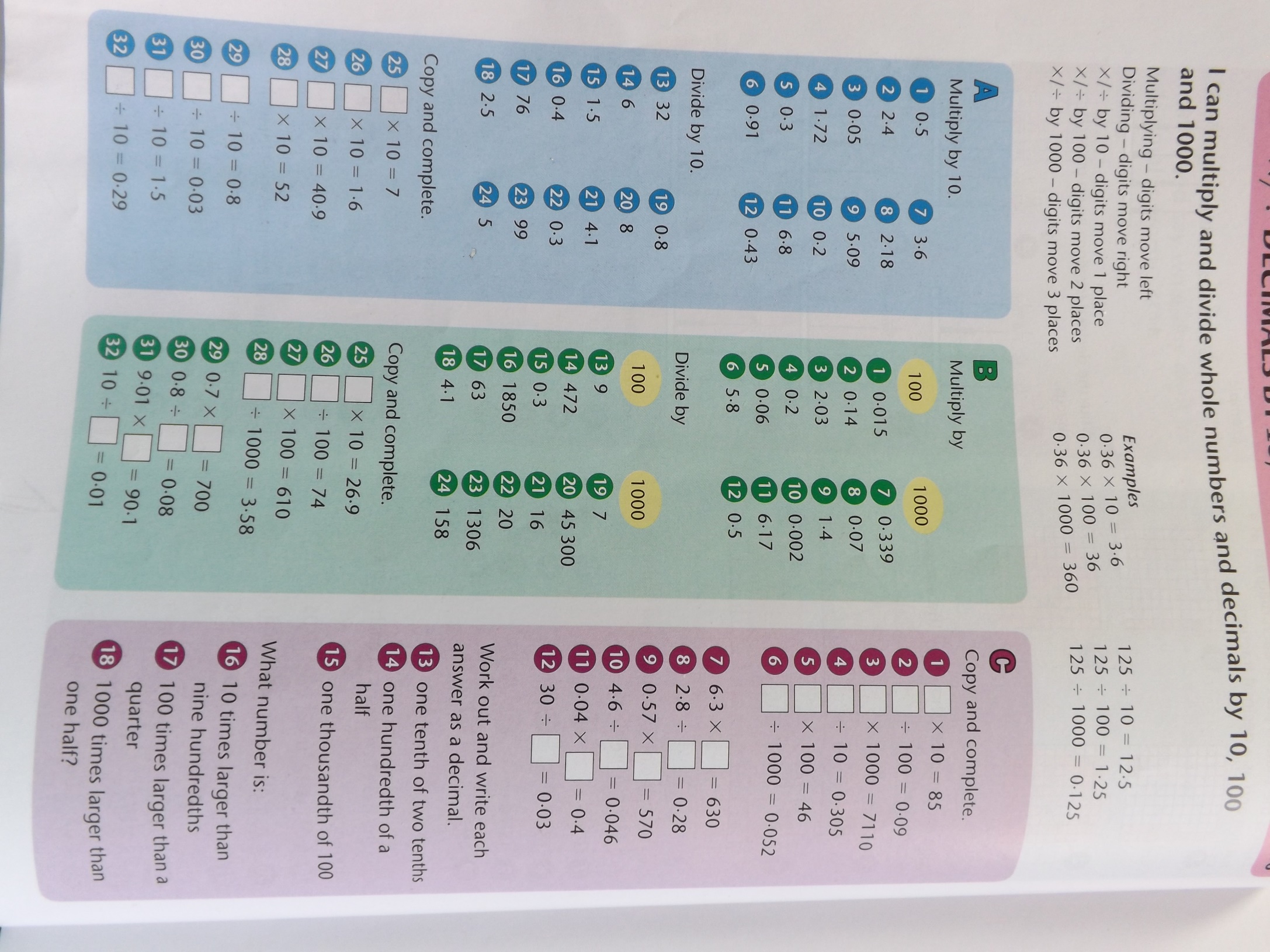 Answers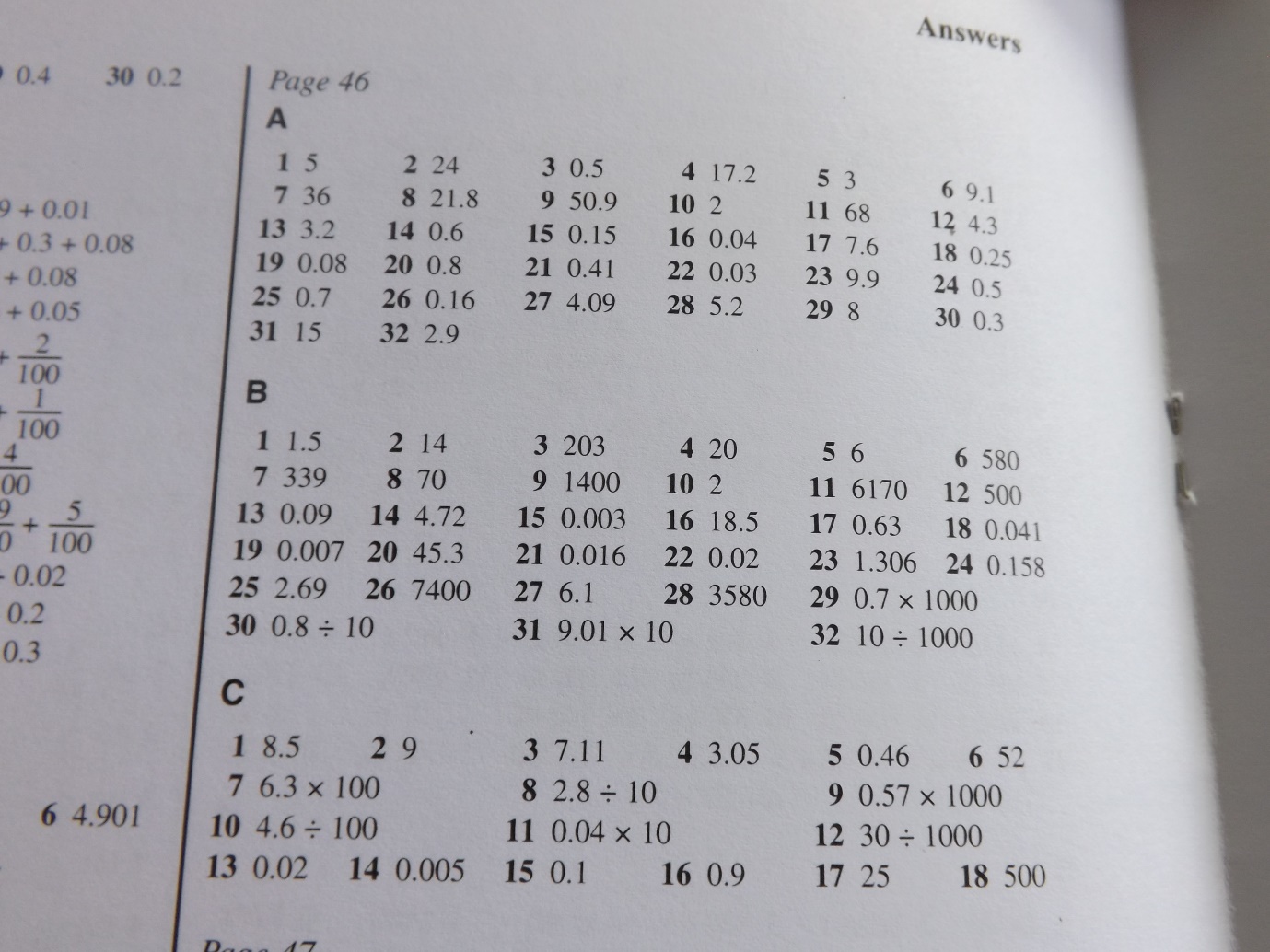 